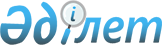 Сандықтау аудандық мәслихатының 2021 жылғы 27 желтоқсандағы № 13/2/2 "Сандықтау ауданының Барақпай ауылдық округінің 2022-2024 жылдарға арналған бюджетін бекіту туралы" шешіміне өзгерістер енгізу туралыАқмола облысы Сандықтау аудандық мәслихатының 2022 жылғы 8 қарашадағы № 25/4/2 шешімі
      Сандықтау аудандық мәслихаты ШЕШТІ:
      1. Сандықтау аудандық мәслихатының 2021 жылғы 27 желтоқсандағы № 13/2/2 "Сандықтау ауданының Барақпай ауылдық округінің 2022-2024 жылдарға арналған бюджетін бекіту туралы" шешіміне келесі өзгерістер енгізілсін:
      1 тармақ жаңа редакцияда баяндалсын:
      "1. 2022-2024 жылдарға арналған Барақпай ауылдық округінің бюджеті тиісінше 1, 2, 3 және 4-қосымшаларға сәйкес, оның ішінде 2022 жылға мынадай көлемдерде бекітілсін
      1) кірістер – 19 105,9 мың теңге, оның ішінде:
      салықтық түсімдер – 1 189,9 мың теңге;
      салықтық емес түсімдер – 0,0 мың теңге;
      негізгі капиталды сатудан түсетін түсімдер – 0,0 мың теңге;
      трансферттер түсімі – 17 916, 0 мың теңге;
      2) шығындар – 19 271,6 мың теңге;
      3) қаржы активтерімен операциялар бойынша сальдо – 0,0 мың теңге, оның ішінде;
      4) бюджет тапшылығы (профициті) – -165,7 мың теңге;
      5) бюджет тапшылығын қаржыландыру (профицитін пайдалану) – 165,7 мың теңге.
      Жоғарыда көрсетілген шешімнің 1, 4-қосымшалары осы шешімнің 1, 2-қосымшаларына сәйкес жаңа редакцияда жазылсын.
      2. Осы шешім 2022 жылғы 1 қаңтардан бастап қолданысқа енгізіледі. 2022 жылға арналған Барақпай ауылдық округінің бюджеті 2022 жылға арналған нысаналы трансферттер
					© 2012. Қазақстан Республикасы Әділет министрлігінің «Қазақстан Республикасының Заңнама және құқықтық ақпарат институты» ШЖҚ РМК
				
      Сессия төрайымы, аудандық мәслихатының хатшысы

Г.Кадырова
Сандықтау аудандық
мәслихатының
2022 жылғы 8 қарашадағы
№ 25/4/2 шешіміне
1 қосымшаСандықтау аудандық
мәслихатының
2021 жылғы 27 желтоқсандағы
№ 13/2/2 шешіміне
1 қосымша
Санат
Санат
Санат
Санат
Сомамың теңге
Сыныбы
Сыныбы
Сыныбы
Сомамың теңге
Кіші сыныбы
Кіші сыныбы
Сомамың теңге
Атауы
Сомамың теңге
1
2
3
4
5
I. Кірістер
19 105,9
1
Салықтық түсімдер
1 189,9
04
Меншікке салынатын салықтар
1 169,8
1
Мүлікке салынатын салықтар
30,0
3
Жер салығы
370,3
4
Көлік құралдарына салынатын салық
769,5
05
Тауарларға, жұмыстарға және қызметтерге салынатын ішкі салықтар
20,1
3
Табиғи және басқа да ресурстарды пайдаланғаны үшін түсетін түсімдер
20,1
2
Салықтық емес түсімдер
0,0
3
Негізгі капиталды сатудан түсетін түсімдер
0,0
03
Жерді және материалдық емес активтерді сату
0,0
1
Жерді сату
0,0
4
Трансферттер түсімі
17 916,0
02
Мемлекеттің басқарудың жоғары тұрған органдарынан түсетін трансферттер
17 916,0
3
Аудандардың (облыстық маңызы бар қаланың) бюджетінен трансферттер
17 916,0
Функционалдық топ
Функционалдық топ
Функционалдық топ
Функционалдық топ
Сомамың теңге
Бюджеттік бағдарламалардың әкімшісі
Бюджеттік бағдарламалардың әкімшісі
Бюджеттік бағдарламалардың әкімшісі
Сомамың теңге
Бағдарлама
Бағдарлама
Сомамың теңге
Атауы
Сомамың теңге
1
2
3
4
5
 II. Шығындар
19 271,6
01
Жалпы сипаттағы мемлекеттік қызметтер 
19 271,6
124
Аудандық маңызы бар қала, ауыл, кент, ауылдық округ әкімінің аппараты 
19 271,6
001
Аудандық маңызы бар қала, ауыл, кент, ауылдық округ әкімінің қызметін қамтамасыз ету жөніндегі қызметтер
19 271,6
III. Таза бюджеттік кредиттеу
0,0
Бюджеттік кредиттер
0,0
IV. Қаржы активтерімен операциялар бойынша сальдо 
0,0
V. Бюджет тапшылығы (профициті)
-165,7
VI. Бюджет тапшылығын қаржыландыру (профицитін пайдалану) 
165,7
8
Бюджет қаражатының пайдаланылатын қалдықтары
165,7
01
Бюджет қаражатының қалдықтары
165,7
1
Бюджет қаражатының бос қалдықтары
165,7Сандықтау аудандық
мәслихатының
2022 жылғы 8 қарашадағы
№ 25/4/2 шешіміне
2 қосымшаСандықтау аудандық
мәслихатының
2021 жылғы 27 желтоқсандағы
№ 13/2/2 шешіміне
4 қосымша
Атауы
Сома
мың теңге
1
2
Барлығы
11 823,0
Берілетін ағымдағы нысаналы трансферттер
11 823,0
республикалық бюджет қаражаты есебінен, оның ішінде:
615,0
азаматтық қызметшілердің жекелеген санаттарының, мемлекеттік бюджет қаражаты есебінен ұсталатын ұйымдар қызметкерлерінің, қазыналық кәсіпорындар қызметкерлерінің жалақысын көтеруге
615,0
облыстық бюджет қаражаты есебінен, оның ішінде:
124,0
азаматтық қызметшілердің жекелеген санаттарының, мемлекеттік бюджет қаражаты есебінен ұсталатын ұйымдар қызметкерлерінің, қазыналық кәсіпорындар қызметкерлерінің жалақысын көтеруге
124,0
Аудандық бюджет қаражаты есебінен, оның ішінде:
11 084,0
мемлекеттік қызметшілердің жалақысына
1 500,0
аппаратты ағымдағы ұстауға
9 584,0